CV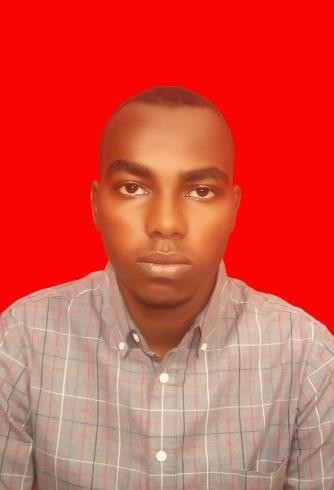 PERSONAL DETAILS:Name: Mohammed Mohammed.359577@2freemail.com 	OBJECTIVE:Looking for a career in the electrical power systems (generation, transmission, distribution, machines, maintenance, and design) field with opportunity for growth and development.EDUCATION:1-Sudan University of Science & Technology                                                                Khartoum, SudanBSc (Honor). Electrical Engineering                                                                                               2009-2014    Power Systems & Machines department. [The graduation project is about design of a power factor correction unit]  2-Sudan University of Science & Technology Khartoum, Sudan Recently, I am a master degree student (MSc. Electrical Power Systems), and I finished the courses of the two semesters.                                                                                                                                                  2015-2017PROFESSIONAL EXPERIENCE:1-Sudanese Thermal Power Generation Co.Ltd                                                           Khartoum, SudanTraining period in khartoum north power station:                                                          16/3/2015-30/3/2015    Electrical maintenance department2-Sudanese Electricity Distribution Co.Ltd                                                                   Khartoum, SudanTraining period in kuku distribution office:                                                                       23/2/2015-9/3/2015    Secondary distribution system.    New installations, notifications, and emergency department.3-Sudanese Electricity Transmission Co.Ltd                                                                Khartoum, SudanTraining period in kuku substation:                                                                                   18/1/2015-2/2/2015    Sub-station functions.    Sub-stations components.    Sub-stations operating and maintenance.    Sub-stations protection.4-Sky International Co.Ltd                                                                                             Khartoum, SudanTraining period cover:                                                                                                    28/12/2014-17/1/2015    Solar PV power systems.    Power factor correction units.    Power system sub-stations.    Electrical industrial equipment.TRAININGS RELEVANT COURSES:1-Sudan University of Science & Technology                                                                Khartoum, SudanEffective Communications Skills                                                                                                               20142-Sudan University of Science & Technology                                                                Khartoum, SudanElectrical Installations Technology Course                                                                      21/8/2013-2/9/20133-Brain Growth Center for Training                                                                             Khartoum, SudanBasics of Project Management                                                                                        17/5/2013-18/5/20134-Sudan University of Science & Technology                                                                Khartoum, SudanEffective Report writing                                                                                                  23/4/2013-25/4/2013 LANGUAGES:    Bilingual (Arabic and English).SUMMARY OF SKILLS:    Good communication, organization, project skills, hardworking, and problem solving skills.    Computer programs as Microsoft Office (Word, Excel, and PowerPoint).     Special Electrical Engineering programs (MATLAB, PSAT, ETAP). 